CURRICULUM VITAE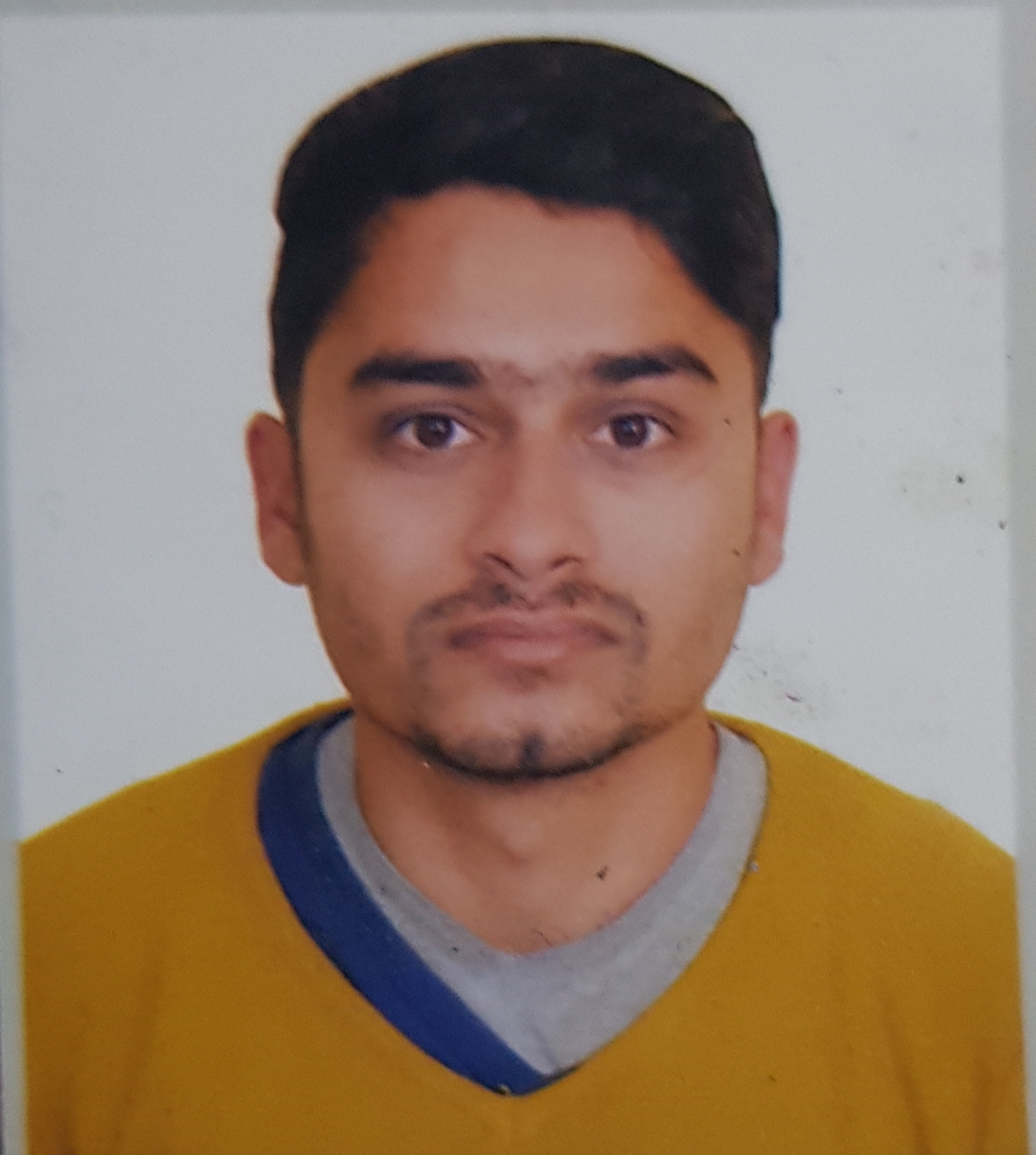 Bharat	E mail: bharat-393334@2freemail.com ________________________________________________________________CAREER  OBJECTIVELooking forward to an exciting and challenging career with an organization that has a congenial working environment and provides excellent opportunities for mutual growth and continuously updates my skills. WORK EXPERIENCESalesAl Ain - UAE  Jan 2017 to July 2019.ResponsibilitiesWelcomes customers by greeting them; offering them assistance.Advises customers by providing information on products.Helps customer make selections by building customer confidence; offering suggestions and opinions.Keeps clientele informed by notifying them of preferred customer sales and future merchandise of potential interest.Inventoriedstockandrequisitionednewstockfromsuppliers.Back Office ExecutiveDelhi - India  March 2015 to December 2015.ResponsibilitiesGenerating Data on Daily Basis, Mail Process as per Ground, Coordinate with Local Cable Operators,Distributors & Joint Ventures, Send B-mail & OSD to all India subscribers.Data Entry OperatorFaridabad - India - August 2013 to February 2015ResponsibilitiesMaking entries for in/out spare parts.Daily reports for required/remaining spare parts in MS Excel by using formulae like Vlookup, Pivot Table etc.Computer Operator (Back Office Process)Faridabad - India - October 2011 to July 2013ResponsibilitiesMaintaining students data in MS Excel. Coordinate with various universities.EDUCATIONAL QUALIFICATIONS Bachelor of Arts from Manav Bharti University (India)12th  from C.B.S.E Board (India).10th from C.B.S.E Board (India). COMPUTER SKILLSBasic in Computer from Sahni Commercial College, New Delhi, India. Typing Speed 40 wpm.PERSONAL INFORMATION	Date of Birth			:	20th Feb 1990Marital Status		:	Married Language Known		:	Hindi, English, NepaliStrength    			:	Polite, Straight forward and Self Confident(Bharat)Date:Place: